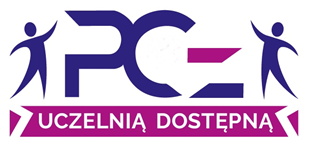 Częstochowa dnia: 2021-06-08Politechnika CzęstochowskaDąbrowskiego 6942-201 Częstochowa……………………………………[nazwa zamawiającego, adres]Znak sprawy: ZP/US-04/21	 INFORMACJA Z OTWARCIA OFERTDotyczy postępowania o udzielenie zamówienia publicznego prowadzonego w trybie tryb podstawowy na: Przeprowadzenie certyfikowanych szkoleń dla kadry zarządczej, dydaktycznej i administracyjnej Politechniki Częstochowskiej w ramach projektu "Politechnika Częstochowska Uczelnią Dostępną"Zamawiający, działając na podstawie art. 222 ust. 5 ustawy z dnia 11 września 2019 r. Prawo zamówień publicznych (Dz.U. poz. 2019 ze zm.) udostępnia informację z otwarcia ofert.Podczas otwarcia ofert, mającego miejsce w dniu 08/06/2021 o godz. 11:10, otwarte zostały oferty następujących wykonawców:Nr ofertyNr zadaniaNazwa i adres wykonawcyCena oferty11ExstreamSpiżowa 13/5 53-442 Wrocław6 000.00 zł12ExstreamSpiżowa 13/5 53-442 Wrocław8 000.00 zł